Virtuele bodemboringVoer een virtuele bodemboring uit voor de volgende plaatsen. Bekijk ook telkens het voorbeeldprofiel van de bodemboring. Noteer welke gesteenten we in de bodem terugvinden.Duid de plaatsen aan op de kaart ‘Gesteenten in België’ en controleer bovenstaande antwoorden.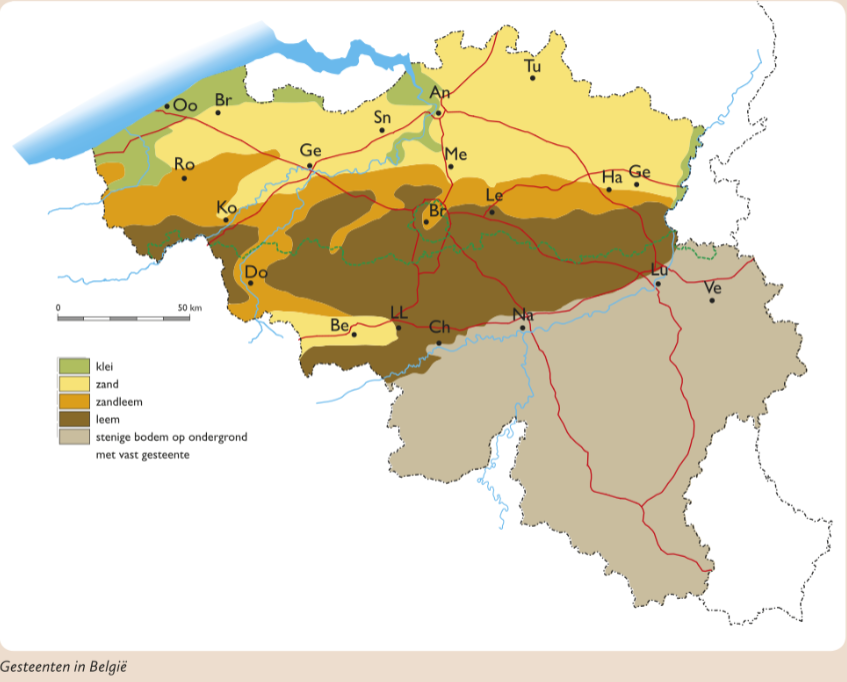 PlaatsGesteenten in de bodemDesselBredeneBorgloonTielt-Winge